Dunia Miralles : biographie de 1500 signesDunia Miralles naît en 1963, en Suisse. Après un apprentissage de vendeuse et un passage en usine, elle fait des études scéniques à Paris, au cours de l’acteur Florent. En 2000, les éditions Baleine publient son roman Swiss Trash, considéré comme culte en son genre. En 2001, elle aborde la folie et les amours saphiques non partagées en écrivant et en mettant en scène, au Théâtre du Passage à Neuchâtel, Ça va et Morgane.  En 2002, Ça va paraît dans le recueil collectif Les Affolés – éd. Baleine. Ce livre compte également des nouvelles de Chloé Delaume, Caryl Férey ou Richard Millet. En 2003, Matthieu Béguelin monte La Crémaillère. En 2012 parait Fille facile. En 2014, l’Âge d’Homme publie Inertie, un roman dont la protagoniste vit de l’aide sociale. Inertie reçoit le Prix Bibliomedia 2015, est classé parmi les trois finalistes du Prix Roman des Romands 2016, puis est nominé pour le Prix de l’Académie romande. En octobre 2016, Dunia Miralles met en scène sa novella Mich-el-le, au théâtre ABC. Ce court roman relate la vie cachée d’une transgenre. Au printemps 2018, elle sort Alicante, un livre contenant un CD, fruit d’une collaboration avec le musicien Monojoseph. En automne, elle publie Folmagories, un recueil de nouvelles fantastiques rendant hommage aux écrivains de son enfance : Maupassant, Edgar Poe, Stephen King… Début 2023, chez Torticolis et Frères, elle aborde le trouble de la personnalité borderline dans son témoignage poétique Le Baiser d’Anubia et, en octobre, la maltraitance scolaire avec le roman Le Gouffre du Cafard – éd. BSN Press. Plus d’informations sur le site de l’auteure : dunia-miralles.info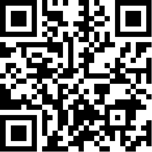 